الجمهورية الجزائرية الديمقراطية الشعبية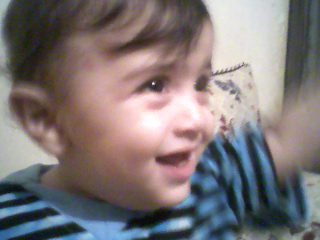 =أ   أسئلة الفهم :  هات عنوانا مناسبا للنص . لم وبخ المعلم جابر؟ و ما الشيء الذي يحاول زرعه في التلاميذ ؟ وردت في النص كلمتان متضادتان دل عليهما . اشرح معنى " يثني "  ثم وظفها في جملة من إنشائك .أسئلة اللغة :  أعرب ما وضع تحته خط في النص .خاطب جمع الذكور العبارة الموضوعة بين قوسين  .استخرج من السند : فعلا مثالا ، فعلا ناقصا  ، فعلا مزيدا  .بين نوع الهمزة في ما يأتي مع تعليل سبب رسمها ." متأخرا ، انتبه ، داء ، أدرك .ركب جملة على هذا المنوال : المعلم يثني تارة و يوجه التلاميذ إلى الصواب تارة أخرى.    الوضعية الإدماجية :  لاحظت أن زميلك في القسم قد بدأ يتهاون في دراسته مما جعلك تأخذه جانبا في ساحة المدرسة كي تقدم له مجموعة من النصائح .اكتب فقرة لا تقل عن ثمانية أسطر (08) تذكر فيها النصائح التي قدمتها له مع توظيف اسم موصول و اسم إشارة .ا أ   أسئلـــة الفهـــــــم :     1-  هات عنوانا مناسبا للنص .هل حقا خاطبت الشجرة جابر ؟ استخرج ما يدل على ذلك ؟  غير الكلمات المسطرة فيما يأتي ذكره بكلمات ترادفها : (  استيقظ جابر من غفوته فزعا نظر إلى الشجرة مستغربا  ).وظف كلمة " كائن " في جملة من إنشائك .أسئلة اللغة :  أعرب ما وضع تحته خط في النص . حول العبارة الموضوعة بين قوسين إلى جماعة المتكلمين .استخرج من السند : فعلا ناسخا ، أداة استفهام ، ضميرا منفصلا  .بين سبب رسم الهمزة في الكلمات الآتية : " فيئها ،  أرجو .    الوضعية الإدماجية :     شاهدت مجموعة من المشاغبين يفرون من الغابة بعـدما ألحقوا أضرار مختلفة بالغابة ، اكتب فقرة لا تقل عن ثمانية أسطر (08) تذكر فيها الأعمال الشنيعة التي قاموا . موظفا جملة تعجبية و اسما موصولا  .أ   أسئلة الفهم :     1-  ضع عنوانا مناسبا للنص.أين كان يمارس جابر التمارين الرياضية ؟  لم كان سعيدا ؟هات مرادف الكلمات الآتية ثم وظفها في جمل مفيدة : فناء ، العلـــل .أسئلة اللغة :  أعرب  الكلمات المسطر تحتها في السند . أسند العبارة الآتية إلى المفرد المؤنث : " لهذا كان سعيدا دائما و لا يفوت فرصة إلا و قــام ببعض التمارين البسيطة التي تشعره بالحيوية و النشاط و تبعد عنه السقم و الفشل"   . هات جمع الكلمات الآتية مبينا نوعها : فناء ، بذلة ، خطر  .بين سبب رسم الهمزة في الكلمات الآتية : " فناء ، الاكتئاب.    الوضعية الإدماجية :      حاول أن تقنع والدك بأهمية الرياضة كي يسمح لك بالتسجيل في النادي الرياضي                     رفقة أصدقائك في فقرة لا تتجاوز 12 سطرا ، موظـفا النواسخ (2)   .ا أ   أسئلة الفهم : اذكر الشخوص (الشخصيات ) المذكورة في هذا النص . كيف وصف الكاتب الجد ؟اشرح الكلمات الآتية ثم وظفها في جمل مفيدة : الفاتنة  ، الأسى  .أسئلة اللغة :  أعرب ما تحته خط في السند  . أسند العبارة الموضوعة بين قوسين إلى جمع المذكر  .  استخرج من النص فعلا صفة ، فعلا ناقصا ، حرفا مشبها بالفعل مبينا دلالته.    الوضعية الإدماجية :  التقيت زميلك الذي غادر المؤسسة منذ فترة طويلة صفه في فقرة لا تقل عن 12 سطرا ، موظـفا فعلين ناسخين .ا أ   أسئلة الفهم :     1-  متى جرت أحداث القصة و أين ؟ اذكر الخطرين الذين تحدث عنهما جابر .اشرح الكلمات الآتية  : فرزها ، كبها ، يتربص  .أسئلة اللغة :  أعرب ما تحته خط في السند  .أسند العبارة الموضوعة بين قوسين إلى المفرد المؤنث . شكل الكلمات المكتوبة بخط غليظ  (سميك) في النص   .  استخرج من النص فعلا مضارعا مجزوما ، فعلا ناقصا ، حرفا مشبها بالفعل مبينا دلالته.    الوضعية الإدماجية :   تخيل ما الذي كان سيحدث للصبية  لو لم يتدخل جابر في الوقت المناسب في فقرة لا تتجاوز 12 سطرا ، موظـفا فعلا مزيدا و آخر مجردا    .ا أ   أسئلة الفهم : اربط المجموعة الأولى بما يوافقها من المجموعة الثانية : .وقف جابر على المنصة                   دوى صوته المكان .عبد الحميد ابن باديس                      علم وربى الجيل على أصول الدين .خطا بضع خطوات                        تحضيرا للاحتفال بيوم العلم .شرع في العمل التربوي                   من أسرة مشهورة .ما الذي حاول ابن باديس جاهدا القيام به ؟ و هل نجح في ذلك أم لا ؟ هات مرادف " انتسب ، شرعت " ثم وظفها في جمل مفيدة .أسئلة اللغة :  أعرب ما تحته خط في السند  . أسند العبارة الموضوعة بين قوسين إلى المفرد المؤنث .  استخرج من النص : حالا ، صفة مجرورة ، اسم إشارة .     الوضعية الإدماجية :       تم تجهيز مجموعة من العروض في مدرستكم بمناسبة الاحتفال بوم العلم تحدث عن الأنشطة التي تم تقديمه في فقرة لا تتعـدى 12 سطرا ، موظـفا الأفعال الناسخة (2)  .ا  أ   أسئلة الفهم :     1- هات عنوانا مناسبا للنص .    2- ما الذي صرف جابر عن مراجعة دروسه  ؟ استبدل ما وضع تحته خط بمرادفه : "  ظن جابر أن النملة قد يئست حينما شاهدها تغـادر الصحن لكنه استغرب حينما رآها تقترب من نملة أخرى   .أسئلة اللغة : أعرب ما تحته خط في السند  . خاطب المفرد المؤنث العبارة الموضوعة بين قوسين  . شكل الجملة الآتية : "  كان الجو لطيفــــــا  فجـلس  جابر في فنـــــاء الدار"  .  استخرج من النص فعلا مضارعا مجزوما ، فعلا ناقصا ، حرفا مشبها بالفعل مبينا دلالته.    الوضعية الإدماجية :       إن للتعاون دور مهم في إنجاز الأعمال بأقل جهد فحتى الحيوانات تعاون بعضها تحدث عن أهمية التعاون في فقرة لا تتجاوز 12 سطرا ، موظـفا فعلا من الأفعال الخمسة .ا أ       أسئلـــــة الفهم :     1- إلى أي شيء يرمز لثعالب الصحراء  ؟ وهل يمكن الاحتفاظ به في المنازل مع التعليل . علام تتغذى ثعالب الصحراء .اشرح الكلمات الآتية : ميزات ، إنهاك   . هات ضد الكلمات الآتية : أليف ، نشطا .أسئلة اللغة :  أعرب ما تحته خط في السند  . أسند العبارة الموضوعة بين قوسين إلى جمع المؤنث  .علل سبب كتابة الهمزة في : الصحراء ، أخذ ، يؤدي . هات جمع الكلمات مبينا نوعه : حديقة * صعوبة * ينشط .    الوضعية الإدماجية :   وعدك والدك بأن يحضر لك حيوانا أليفا لتربيه إذا ما نجحت في شهــادة التعليم الابتـــدائي ،  اذكر اسم الحيوان الذي طلبته منه و لماذا في فقرة لا تتجاوز 12 سطرا ، موظـفا صفتين   .ا 